Publicado en Madrid el 06/06/2023 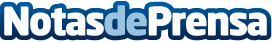 DispatchTrack, líder global en tecnología de última milla desembarca en EspañaEn una primera fase, DispatchTrack comercializará en España los productos que permiten percibir rápidamente su valor añadido respecto a la competencia como LastMile, PlannerPro y OnDemand, ofreciendo fácil implementación y resultados en el corto plazo. La compañía mantiene un proceso de innovación permanente, para ofrecer el mejor servicio a más de 2.200 grandes compañías a nivel global como Walmart, Coca-Cola, Ashley, Ferguson Enterprises o Cargill, McCain FoodsDatos de contacto:María Guijarro622836702Nota de prensa publicada en: https://www.notasdeprensa.es/dispatchtrack-lider-global-en-tecnologia-de Categorias: Logística E-Commerce Consumo Otros Servicios Movilidad y Transporte Innovación Tecnológica Arquitectura http://www.notasdeprensa.es